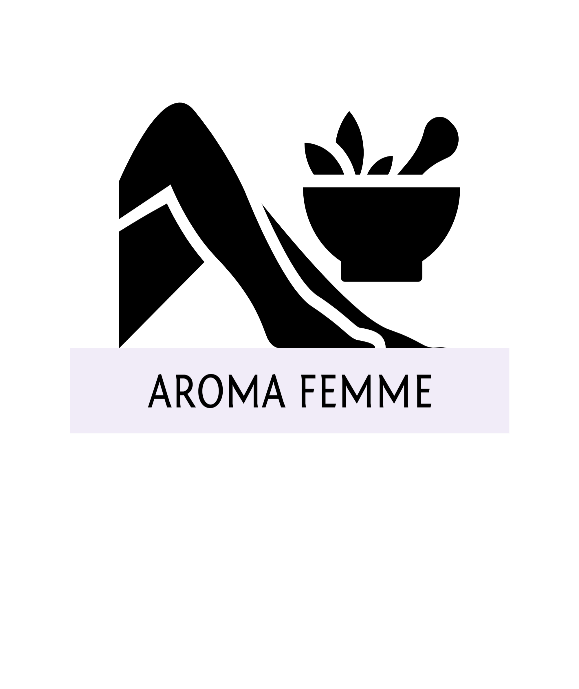  Napomena: Navedene cijene izražene su u kunama i eurima, s uključenim PDV-om.CJENIK USLUGA:CJENIK USLUGA:CJENIK USLUGA:KnEurAROMATERAPIJSKO SAVJETOVANJEAROMATERAPIJSKO SAVJETOVANJEAROMATERAPIJSKO SAVJETOVANJEInicijalno do 30 minuta75.3510.00Inicijalno do 60 minuta150.6920.00Inicijalno duže od 60 minuta226.0430.00Konzultacije75.3510.00REFLEKSOTERAPIJA STOPALAREFLEKSOTERAPIJA STOPALAREFLEKSOTERAPIJA STOPALA30 minuta188.3625.0060 minuta263.7135.00Paket od 5 masaža (60 minuta)1,130.18150.00KLASIČNA MASAŽAKLASIČNA MASAŽAKLASIČNA MASAŽA30 minuta150.6920.0060 minuta226.0430.00Paket od 5 masaža (60 minuta)979.55130.00HOT STONE MASAŽAHOT STONE MASAŽAHOT STONE MASAŽA45 minuta226.0430.0075 minuta339.0545.00Paket od 5 masaža (75 minuta)1,506.90200.00MEDICINSKA MASAŽAMEDICINSKA MASAŽAMEDICINSKA MASAŽA60 minuta263.7135.0035 minuta188.3625.00Paket od 5 masaža (60 minuta)1,130.18150.00RUČNA LIMFNA DRENAŽARUČNA LIMFNA DRENAŽARUČNA LIMFNA DRENAŽA50 minuta226.0430.00Paket od 5 masaža979.55130.00AROMA MASAŽA ETERIČNIM ULJIMAAROMA MASAŽA ETERIČNIM ULJIMAAROMA MASAŽA ETERIČNIM ULJIMA45 minuta188.3625.0075 minuta263.7135.00Paket od 5 masaža (75 minuta)1,130.18150.00ANTISTRES MASAŽA LICA I VLASIŠTA (maska + piling)ANTISTRES MASAŽA LICA I VLASIŠTA (maska + piling)ANTISTRES MASAŽA LICA I VLASIŠTA (maska + piling)45 minuta 188.3625.00Paket od 5 masaža828.80110.00AROMA MASAŽA ZA TRUDNICEAROMA MASAŽA ZA TRUDNICEAROMA MASAŽA ZA TRUDNICE45 minuta226.0430.00RAINDROP TEHNIKARAINDROP TEHNIKARAINDROP TEHNIKA60 minuta376.7350.00Paket od 5 masaža (60 minuta)1,732.82230.00SEMINARI I RADIONICE PRIRODNE KOZMETIKESEMINARI I RADIONICE PRIRODNE KOZMETIKESEMINARI I RADIONICE PRIRODNE KOZMETIKEAromaterapija u mom domu i svakodnevnom životu226.0430.00Mala kućna aromaljekarna339.0545.00Radionica prirodne kozmetike (njega lica + njega tijela)602.7680.00Aromaterapija za trudnice i bebe376.7350.00